ATZINUMS Nr. 22/8-3.10/70par atbilstību ugunsdrošības prasībāmAtzinums iesniegšanai derīgs sešus mēnešus.Atzinumu var apstrīdēt viena mēneša laikā no tā spēkā stāšanās dienas augstākstāvošai amatpersonai:Atzinumu saņēmu:20____. gada ___. ___________DOKUMENTS PARAKSTĪTS AR DROŠU ELEKTRONISKO PARAKSTU UN SATURLAIKA ZĪMOGU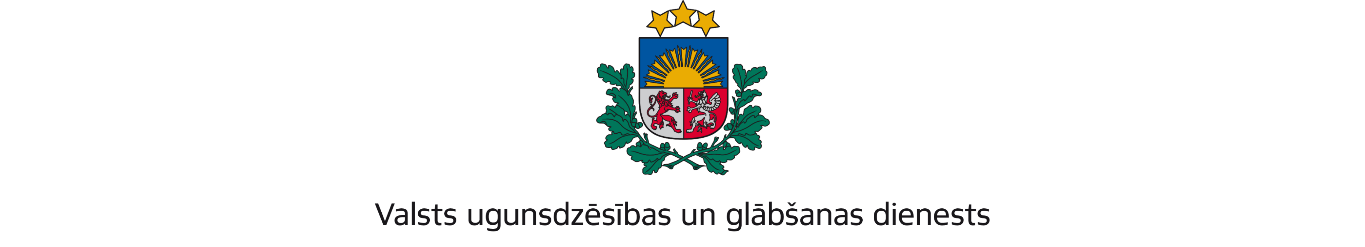 RĪGAS REĢIONA PĀRVALDEJaunpils iela 13, Rīga, LV-1002; tālr.: 67209650, e-pasts: rrp@vugd.gov.lv; www.vugd.gov.lvRīgaRīgas 21.vidusskola(izdošanas vieta)(juridiskās personas nosaukums vai fiziskās personas vārds, uzvārds)18.04.2024.Reģistrācijas Nr. 40900013553(datums)(juridiskās personas reģistrācijas numurs)Tomsona iela 35, Rīga, LV-1013(juridiskās vai fiziskās personas adrese)1.Apsekots: Rīgas 21.vidusskolas 104.kabinets (turpmāk –Objekts).(apsekoto būvju, ēku vai telpu nosaukums)2.Adrese: Tomsona iela 35, Rīga, LV-1013.3.Īpašnieks (valdītājs): Rīgas valstspilsētas pašvaldība, (juridiskās personas nosaukums vai fiziskās personas vārds, uzvārds)Reģistrācijas Nr. 90011524360, Rātslaukums 1, Rīga, LV-1050.(juridiskās personas reģistrācijas numurs un adrese vai fiziskās personas adrese)4.Iesniegtie dokumenti: Mariannas Baranovas iesniegums Valsts ugunsdzēsības un glābšanas dienesta Rīgas reģiona pārvaldē reģistrēts 2024.gada 15.aprīlī ar Nr. 22/8-1.5/677.5.Apsekoto būvju, ēku vai telpu raksturojums: Rīgas 21. vidusskolas 104.kabinets ir nodrošināts ar  automātisko ugunsgrēka atklāšanas un trauksmes signalizācijas sistēmu un ugunsdzēsības aparātu.6.Pārbaudes laikā konstatētie ugunsdrošības prasību pārkāpumi: Nav.7.Slēdziens: Objekts atbilst ugunsdrošības prasībām.8.Atzinums izsniegts saskaņā ar: Ministru kabineta 2009.gada 1.septembra noteikumu Nr. 981 “Bērnu nometņu organizēšanas un darbības kārtība” 8.5.apakšpunkta prasībām.(normatīvais akts un punkts saskaņā ar kuru izdots atzinums)9.Atzinumu paredzēts iesniegt: Valsts izglītības satura centrā.(iestādes vai institūcijas nosaukums, kur paredzēts iesniegt atzinumu)Valsts ugunsdzēsības un glābšanas dienesta Rīgas reģiona pārvaldes priekšniekam, Jaunpils ielā 13, Rīgā, LV-1002.(amatpersonas amats un adrese)Valsts ugunsdzēsības un glābšanas dienesta Rīgas reģiona pārvaldes Ugunsdrošības uzraudzības un civilās aizsardzības nodaļas inspektorsG. Markovs(amatpersonas amats)(paraksts)(v. uzvārds)Atzinums nosūtīts uz e-pastu: marianna64@gmail.com(juridiskās personas pārstāvja amats, vārds, uzvārds vai fiziskās personas vārds, uzvārds; vai atzīme par nosūtīšanu)(paraksts)